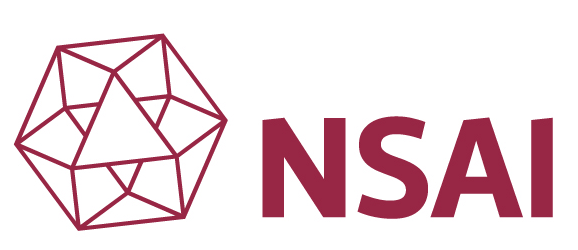 Medical Devices Application FormClass 2A Class 2B Non-ImplantableNEWPlease tick all that apply:Class 2A Class 2A Class 2A Class 2B Non-ImplantableClass 2B Non-ImplantableClass 2B Non-ImplantableTransfer (from another NB)Transfer (from another NB)Transfer (from another NB)Modular (partial application)Modular (partial application)Modular (partial application)Fast Track (expedited)Fast Track (expedited)Fast Track (expedited)PO NumberPO NumberDirective(s) that apply:Directive(s) that apply:Directive(s) that apply:NSAI File NumberNSAI File NumberNSAI File NumberMDD (93/42/EEC)	MDD (93/42/EEC)	252.     /     252.     /     252.     /     Legal Manufacturer’s NameLegal Manufacturer’s AddressINSTRUCTIONSPlease complete all relevant sections of the form (excluding the NSAI Review sections).Please enter as much information onto the form as possible - avoid entering “see Technical File/Design Dossier”.   If the data is in the supporting documentation, please ensure that there is a clear reference to the exact location of this information.Please submit an unsigned version of this Application in Word as well as a signed copy - either scanned/secured (pdf) copy.All application forms and supporting data to be forwarded in soft copy via one of the following (Hard copies not required)NSAI upload facility : see http://www.nsaiinc.com/Supporting documents should be provided in a SEARCHABLE formatApplications and supporting documentation must be in EnglishPlease send a representative sample of the device(s).  This is particularly important for new/novel devices.  Any video or animations of procedures/simulated use would also be helpful, if available.APPLICANTS’ SUBMISSION CHECKLISTAPPLICANTS’ SUBMISSION CHECKLISTCompleted application form (Word format, .doc or .docx) Application (min. Signed Declaration page(s)) scannedQMS certificates for all sites in Table 1 Draft Declaration of ConformityLabelling & IFU – May be DraftsEssential Requirements ChecklistPerformance/Complaint AnalysisRisk Management documentationSterilisation Validation(s) – if sterile/intended to be sterilisedpackaging  and device stability data – if necessaryBiocompatibility data – if necessaryElectrical Safety Testing data – if necessarySoftware/firmware lifecycle documents – if necessaryBench Testing data – if necessaryClinical Evaluation Report(s) per MEDDEV 2.7.1Clinical Evaluation procedureClinical investigation(s) report(s) and supporting documents per MEDDEVLiterature search protocolLiterature Search ReportPlease include PMCF plan in the CER2.7.1. 2.7.1. Clinical evaluation report as per MEDDEV 2.7.1if following literature review/ equivalent device route. please complete and attach NSAI Equivalence form GRF-25-28 .For TransfersFor TransfersCopy of existing Notified Body Certificate(s)Transition PlanContact details for existing Notified Body(NSAI will not contact the existing Notified Body prior to agreement with the Manufacturer)(NSAI will not contact the existing Notified Body prior to agreement with the Manufacturer)DECLARATION(S) BY APPLICANTDECLARATION(S) BY APPLICANTDECLARATION(S) BY APPLICANTDECLARATION(S) BY APPLICANTDECLARATION(S) BY APPLICANTDECLARATION(S) BY APPLICANTDECLARATION(S) BY APPLICANTIn making this application we declare:The information in this form is correctWe have not lodged an application with any other notified body to undertake conformance assessment procedures for the same product(s) / device-related quality system mentioned.We undertake to institute and keep up to date a systematic procedure to review experience gained from devices in the post-production phase including the provisions referred to in Annex X, and to implement appropriate means to apply any necessary corrective actions and notifications, taking account of the nature and risks in relation to this product.We agree to provide all vigilance reports to the Competent Authorities and NSAI We agree to pay all applicable fees and understand that non-payment of fees will result in withdrawal of approval.We undertake to fulfil the obligations imposed by the quality system approvedWe undertake to keep the approved quality system adequate and efficacious.We agree to inform NSAI that approved the quality system of any plan for substantial changes to the quality system or the product-range covered.We shall submit to NSAI any changes to the approved design, wherever the changes impact conformity with the essential requirements of the Directive or with the conditions prescribed for the use of the device.We authorise NSAI to carry out all the necessary inspections at the legal manufacturer, critical sub contractors and / or crucial supplier facilities and will supply NSAI with all relevant information to accomplish the above and  in particular the following:The documentation on the quality systemThe data stipulated in the part of the quality system relating to design, such as the results of analyses, calculations, tests etc., (where relevant)The data stipulated in the part of the quality system relating to manufacture such as inspection reports and test data, calibration data, qualification reports of the personnel concerned, etc.We authorize and agree to allow NSAI access to all critical subcontractors and crucial suppliers, and all sites where the device or it’s crucial components are produced.   We agree to allow NSAI access to the Legal Manufacturer’s premises, and /or any of the above listed sites at any time for the purposes of performing unannounced audits.As necessary we agree to provide all necessary support in acquiring the necessary travel papers, including VISA, to facilitate NSAI access to the above listed locations.We agree to inform NSAI of the periods when the devices identified in this application will not be manufactured. We understand that NSAI may end this contract with the Legal Manufacturer if permanent unannounced access to the above listed sites is no longer assured.We understand that NSAI may cancel any unannounced audit at any time if the safety and security of NSAI personnel cannot be assured.In making this application we declare:The information in this form is correctWe have not lodged an application with any other notified body to undertake conformance assessment procedures for the same product(s) / device-related quality system mentioned.We undertake to institute and keep up to date a systematic procedure to review experience gained from devices in the post-production phase including the provisions referred to in Annex X, and to implement appropriate means to apply any necessary corrective actions and notifications, taking account of the nature and risks in relation to this product.We agree to provide all vigilance reports to the Competent Authorities and NSAI We agree to pay all applicable fees and understand that non-payment of fees will result in withdrawal of approval.We undertake to fulfil the obligations imposed by the quality system approvedWe undertake to keep the approved quality system adequate and efficacious.We agree to inform NSAI that approved the quality system of any plan for substantial changes to the quality system or the product-range covered.We shall submit to NSAI any changes to the approved design, wherever the changes impact conformity with the essential requirements of the Directive or with the conditions prescribed for the use of the device.We authorise NSAI to carry out all the necessary inspections at the legal manufacturer, critical sub contractors and / or crucial supplier facilities and will supply NSAI with all relevant information to accomplish the above and  in particular the following:The documentation on the quality systemThe data stipulated in the part of the quality system relating to design, such as the results of analyses, calculations, tests etc., (where relevant)The data stipulated in the part of the quality system relating to manufacture such as inspection reports and test data, calibration data, qualification reports of the personnel concerned, etc.We authorize and agree to allow NSAI access to all critical subcontractors and crucial suppliers, and all sites where the device or it’s crucial components are produced.   We agree to allow NSAI access to the Legal Manufacturer’s premises, and /or any of the above listed sites at any time for the purposes of performing unannounced audits.As necessary we agree to provide all necessary support in acquiring the necessary travel papers, including VISA, to facilitate NSAI access to the above listed locations.We agree to inform NSAI of the periods when the devices identified in this application will not be manufactured. We understand that NSAI may end this contract with the Legal Manufacturer if permanent unannounced access to the above listed sites is no longer assured.We understand that NSAI may cancel any unannounced audit at any time if the safety and security of NSAI personnel cannot be assured.In making this application we declare:The information in this form is correctWe have not lodged an application with any other notified body to undertake conformance assessment procedures for the same product(s) / device-related quality system mentioned.We undertake to institute and keep up to date a systematic procedure to review experience gained from devices in the post-production phase including the provisions referred to in Annex X, and to implement appropriate means to apply any necessary corrective actions and notifications, taking account of the nature and risks in relation to this product.We agree to provide all vigilance reports to the Competent Authorities and NSAI We agree to pay all applicable fees and understand that non-payment of fees will result in withdrawal of approval.We undertake to fulfil the obligations imposed by the quality system approvedWe undertake to keep the approved quality system adequate and efficacious.We agree to inform NSAI that approved the quality system of any plan for substantial changes to the quality system or the product-range covered.We shall submit to NSAI any changes to the approved design, wherever the changes impact conformity with the essential requirements of the Directive or with the conditions prescribed for the use of the device.We authorise NSAI to carry out all the necessary inspections at the legal manufacturer, critical sub contractors and / or crucial supplier facilities and will supply NSAI with all relevant information to accomplish the above and  in particular the following:The documentation on the quality systemThe data stipulated in the part of the quality system relating to design, such as the results of analyses, calculations, tests etc., (where relevant)The data stipulated in the part of the quality system relating to manufacture such as inspection reports and test data, calibration data, qualification reports of the personnel concerned, etc.We authorize and agree to allow NSAI access to all critical subcontractors and crucial suppliers, and all sites where the device or it’s crucial components are produced.   We agree to allow NSAI access to the Legal Manufacturer’s premises, and /or any of the above listed sites at any time for the purposes of performing unannounced audits.As necessary we agree to provide all necessary support in acquiring the necessary travel papers, including VISA, to facilitate NSAI access to the above listed locations.We agree to inform NSAI of the periods when the devices identified in this application will not be manufactured. We understand that NSAI may end this contract with the Legal Manufacturer if permanent unannounced access to the above listed sites is no longer assured.We understand that NSAI may cancel any unannounced audit at any time if the safety and security of NSAI personnel cannot be assured.In making this application we declare:The information in this form is correctWe have not lodged an application with any other notified body to undertake conformance assessment procedures for the same product(s) / device-related quality system mentioned.We undertake to institute and keep up to date a systematic procedure to review experience gained from devices in the post-production phase including the provisions referred to in Annex X, and to implement appropriate means to apply any necessary corrective actions and notifications, taking account of the nature and risks in relation to this product.We agree to provide all vigilance reports to the Competent Authorities and NSAI We agree to pay all applicable fees and understand that non-payment of fees will result in withdrawal of approval.We undertake to fulfil the obligations imposed by the quality system approvedWe undertake to keep the approved quality system adequate and efficacious.We agree to inform NSAI that approved the quality system of any plan for substantial changes to the quality system or the product-range covered.We shall submit to NSAI any changes to the approved design, wherever the changes impact conformity with the essential requirements of the Directive or with the conditions prescribed for the use of the device.We authorise NSAI to carry out all the necessary inspections at the legal manufacturer, critical sub contractors and / or crucial supplier facilities and will supply NSAI with all relevant information to accomplish the above and  in particular the following:The documentation on the quality systemThe data stipulated in the part of the quality system relating to design, such as the results of analyses, calculations, tests etc., (where relevant)The data stipulated in the part of the quality system relating to manufacture such as inspection reports and test data, calibration data, qualification reports of the personnel concerned, etc.We authorize and agree to allow NSAI access to all critical subcontractors and crucial suppliers, and all sites where the device or it’s crucial components are produced.   We agree to allow NSAI access to the Legal Manufacturer’s premises, and /or any of the above listed sites at any time for the purposes of performing unannounced audits.As necessary we agree to provide all necessary support in acquiring the necessary travel papers, including VISA, to facilitate NSAI access to the above listed locations.We agree to inform NSAI of the periods when the devices identified in this application will not be manufactured. We understand that NSAI may end this contract with the Legal Manufacturer if permanent unannounced access to the above listed sites is no longer assured.We understand that NSAI may cancel any unannounced audit at any time if the safety and security of NSAI personnel cannot be assured.In making this application we declare:The information in this form is correctWe have not lodged an application with any other notified body to undertake conformance assessment procedures for the same product(s) / device-related quality system mentioned.We undertake to institute and keep up to date a systematic procedure to review experience gained from devices in the post-production phase including the provisions referred to in Annex X, and to implement appropriate means to apply any necessary corrective actions and notifications, taking account of the nature and risks in relation to this product.We agree to provide all vigilance reports to the Competent Authorities and NSAI We agree to pay all applicable fees and understand that non-payment of fees will result in withdrawal of approval.We undertake to fulfil the obligations imposed by the quality system approvedWe undertake to keep the approved quality system adequate and efficacious.We agree to inform NSAI that approved the quality system of any plan for substantial changes to the quality system or the product-range covered.We shall submit to NSAI any changes to the approved design, wherever the changes impact conformity with the essential requirements of the Directive or with the conditions prescribed for the use of the device.We authorise NSAI to carry out all the necessary inspections at the legal manufacturer, critical sub contractors and / or crucial supplier facilities and will supply NSAI with all relevant information to accomplish the above and  in particular the following:The documentation on the quality systemThe data stipulated in the part of the quality system relating to design, such as the results of analyses, calculations, tests etc., (where relevant)The data stipulated in the part of the quality system relating to manufacture such as inspection reports and test data, calibration data, qualification reports of the personnel concerned, etc.We authorize and agree to allow NSAI access to all critical subcontractors and crucial suppliers, and all sites where the device or it’s crucial components are produced.   We agree to allow NSAI access to the Legal Manufacturer’s premises, and /or any of the above listed sites at any time for the purposes of performing unannounced audits.As necessary we agree to provide all necessary support in acquiring the necessary travel papers, including VISA, to facilitate NSAI access to the above listed locations.We agree to inform NSAI of the periods when the devices identified in this application will not be manufactured. We understand that NSAI may end this contract with the Legal Manufacturer if permanent unannounced access to the above listed sites is no longer assured.We understand that NSAI may cancel any unannounced audit at any time if the safety and security of NSAI personnel cannot be assured.In making this application we declare:The information in this form is correctWe have not lodged an application with any other notified body to undertake conformance assessment procedures for the same product(s) / device-related quality system mentioned.We undertake to institute and keep up to date a systematic procedure to review experience gained from devices in the post-production phase including the provisions referred to in Annex X, and to implement appropriate means to apply any necessary corrective actions and notifications, taking account of the nature and risks in relation to this product.We agree to provide all vigilance reports to the Competent Authorities and NSAI We agree to pay all applicable fees and understand that non-payment of fees will result in withdrawal of approval.We undertake to fulfil the obligations imposed by the quality system approvedWe undertake to keep the approved quality system adequate and efficacious.We agree to inform NSAI that approved the quality system of any plan for substantial changes to the quality system or the product-range covered.We shall submit to NSAI any changes to the approved design, wherever the changes impact conformity with the essential requirements of the Directive or with the conditions prescribed for the use of the device.We authorise NSAI to carry out all the necessary inspections at the legal manufacturer, critical sub contractors and / or crucial supplier facilities and will supply NSAI with all relevant information to accomplish the above and  in particular the following:The documentation on the quality systemThe data stipulated in the part of the quality system relating to design, such as the results of analyses, calculations, tests etc., (where relevant)The data stipulated in the part of the quality system relating to manufacture such as inspection reports and test data, calibration data, qualification reports of the personnel concerned, etc.We authorize and agree to allow NSAI access to all critical subcontractors and crucial suppliers, and all sites where the device or it’s crucial components are produced.   We agree to allow NSAI access to the Legal Manufacturer’s premises, and /or any of the above listed sites at any time for the purposes of performing unannounced audits.As necessary we agree to provide all necessary support in acquiring the necessary travel papers, including VISA, to facilitate NSAI access to the above listed locations.We agree to inform NSAI of the periods when the devices identified in this application will not be manufactured. We understand that NSAI may end this contract with the Legal Manufacturer if permanent unannounced access to the above listed sites is no longer assured.We understand that NSAI may cancel any unannounced audit at any time if the safety and security of NSAI personnel cannot be assured.In making this application we declare:The information in this form is correctWe have not lodged an application with any other notified body to undertake conformance assessment procedures for the same product(s) / device-related quality system mentioned.We undertake to institute and keep up to date a systematic procedure to review experience gained from devices in the post-production phase including the provisions referred to in Annex X, and to implement appropriate means to apply any necessary corrective actions and notifications, taking account of the nature and risks in relation to this product.We agree to provide all vigilance reports to the Competent Authorities and NSAI We agree to pay all applicable fees and understand that non-payment of fees will result in withdrawal of approval.We undertake to fulfil the obligations imposed by the quality system approvedWe undertake to keep the approved quality system adequate and efficacious.We agree to inform NSAI that approved the quality system of any plan for substantial changes to the quality system or the product-range covered.We shall submit to NSAI any changes to the approved design, wherever the changes impact conformity with the essential requirements of the Directive or with the conditions prescribed for the use of the device.We authorise NSAI to carry out all the necessary inspections at the legal manufacturer, critical sub contractors and / or crucial supplier facilities and will supply NSAI with all relevant information to accomplish the above and  in particular the following:The documentation on the quality systemThe data stipulated in the part of the quality system relating to design, such as the results of analyses, calculations, tests etc., (where relevant)The data stipulated in the part of the quality system relating to manufacture such as inspection reports and test data, calibration data, qualification reports of the personnel concerned, etc.We authorize and agree to allow NSAI access to all critical subcontractors and crucial suppliers, and all sites where the device or it’s crucial components are produced.   We agree to allow NSAI access to the Legal Manufacturer’s premises, and /or any of the above listed sites at any time for the purposes of performing unannounced audits.As necessary we agree to provide all necessary support in acquiring the necessary travel papers, including VISA, to facilitate NSAI access to the above listed locations.We agree to inform NSAI of the periods when the devices identified in this application will not be manufactured. We understand that NSAI may end this contract with the Legal Manufacturer if permanent unannounced access to the above listed sites is no longer assured.We understand that NSAI may cancel any unannounced audit at any time if the safety and security of NSAI personnel cannot be assured.By signing below, I accept the above declarationsBy signing below, I accept the above declarationsBy signing below, I accept the above declarationsBy signing below, I accept the above declarationsBy signing below, I accept the above declarationsBy signing below, I accept the above declarationsBy signing below, I accept the above declarationsSignedon behalf of the Manufacturer:Signedon behalf of the Manufacturer:Date:Date:Name (please print):Name (please print):Position / Title:Position / Title:Contact person(if different to Manufacturer):Contact person(if different to Manufacturer):e-mail:Phone:Phone:Section 1: Manufacturer and Product DetailsNote the “Manufacturer” as defined by the Directive(s) is “the natural or legal person with responsibility for the design, manufacture, packaging and labelling of a device before it is placed on the market under his own name, regardless of whether these operations are carried out by that person himself or on his behalf by a third party.Table 1 – Manufacturers Information & Summary Product DataTable 1 – Manufacturers Information & Summary Product DataTable 1 – Manufacturers Information & Summary Product DataTable 1 – Manufacturers Information & Summary Product DataTable 1 – Manufacturers Information & Summary Product DataTable 1 – Manufacturers Information & Summary Product DataTable 1 – Manufacturers Information & Summary Product DataTable 1 – Manufacturers Information & Summary Product DataTable 1 – Manufacturers Information & Summary Product DataTable 1 – Manufacturers Information & Summary Product DataTable 1 – Manufacturers Information & Summary Product DataTable 1 – Manufacturers Information & Summary Product DataTable 1 – Manufacturers Information & Summary Product DataTable 1 – Manufacturers Information & Summary Product DataTable 1 – Manufacturers Information & Summary Product DataLegal Manufacturer’s Name Legal Manufacturer’s Name Legal Manufacturer’s Name Legal Manufacturer’s Name Legal Manufacturer’s Name Legal Manufacturer’s Name Legal Manufacturer’s Name Legal Manufacturer’s Name Legal Manufacturer’s Name Legal Manufacturer’s AddressLegal Manufacturer’s AddressLegal Manufacturer’s AddressLegal Manufacturer’s AddressLegal Manufacturer’s AddressLegal Manufacturer’s AddressLegal Manufacturer’s AddressLegal Manufacturer’s AddressLegal Manufacturer’s AddressDesign Site(s):Design Site(s):Design Site(s):Design Site(s):Design Site(s):Design Site(s):Design Site(s):Design Site(s):Design Site(s):Manufacturing Site(s):(i.e. sites of actual manufacture)Manufacturing Site(s):(i.e. sites of actual manufacture)Manufacturing Site(s):(i.e. sites of actual manufacture)Manufacturing Site(s):(i.e. sites of actual manufacture)Manufacturing Site(s):(i.e. sites of actual manufacture)Manufacturing Site(s):(i.e. sites of actual manufacture)Manufacturing Site(s):(i.e. sites of actual manufacture)Manufacturing Site(s):(i.e. sites of actual manufacture)Manufacturing Site(s):(i.e. sites of actual manufacture)Assembly Site(s) if applic.:Assembly Site(s) if applic.:Assembly Site(s) if applic.:Assembly Site(s) if applic.:Assembly Site(s) if applic.:Assembly Site(s) if applic.:Assembly Site(s) if applic.:Assembly Site(s) if applic.:Assembly Site(s) if applic.:Sterilisation Site(s) if applic.:Sterilisation Site(s) if applic.:Sterilisation Site(s) if applic.:Sterilisation Site(s) if applic.:Sterilisation Site(s) if applic.:Sterilisation Site(s) if applic.:Sterilisation Site(s) if applic.:Sterilisation Site(s) if applic.:Sterilisation Site(s) if applic.:Scope of Site(s):(i.e. as shown on the QMS cert)Scope of Site(s):(i.e. as shown on the QMS cert)Scope of Site(s):(i.e. as shown on the QMS cert)Scope of Site(s):(i.e. as shown on the QMS cert)Scope of Site(s):(i.e. as shown on the QMS cert)Scope of Site(s):(i.e. as shown on the QMS cert)Scope of Site(s):(i.e. as shown on the QMS cert)Scope of Site(s):(i.e. as shown on the QMS cert)Scope of Site(s):(i.e. as shown on the QMS cert)Name and address of EU Authorised Representative(if applicable)Name and address of EU Authorised Representative(if applicable)Name and address of EU Authorised Representative(if applicable)Name and address of EU Authorised Representative(if applicable)Name and address of EU Authorised Representative(if applicable)Name and address of EU Authorised Representative(if applicable)Name and address of EU Authorised Representative(if applicable)Name and address of EU Authorised Representative(if applicable)Name and address of EU Authorised Representative(if applicable)Product/Product Family Name:(In compliance with NB/MED/2.5.1/REC4 & NBOG’S Best Practice Guide 2006-2)Product/Product Family Name:(In compliance with NB/MED/2.5.1/REC4 & NBOG’S Best Practice Guide 2006-2)Product/Product Family Name:(In compliance with NB/MED/2.5.1/REC4 & NBOG’S Best Practice Guide 2006-2)Product/Product Family Name:(In compliance with NB/MED/2.5.1/REC4 & NBOG’S Best Practice Guide 2006-2)Product/Product Family Name:(In compliance with NB/MED/2.5.1/REC4 & NBOG’S Best Practice Guide 2006-2)Product/Product Family Name:(In compliance with NB/MED/2.5.1/REC4 & NBOG’S Best Practice Guide 2006-2)Product/Product Family Name:(In compliance with NB/MED/2.5.1/REC4 & NBOG’S Best Practice Guide 2006-2)Product/Product Family Name:(In compliance with NB/MED/2.5.1/REC4 & NBOG’S Best Practice Guide 2006-2)Product/Product Family Name:(In compliance with NB/MED/2.5.1/REC4 & NBOG’S Best Practice Guide 2006-2)GMDN Reference Number:GMDN Reference Number:GMDN Reference Number:GMDN Reference Number:GMDN Reference Number:GMDN Reference Number:GMDN Reference Number:GMDN Reference Number:GMDN Reference Number:See www.gmdnagency.comSee www.gmdnagency.comSee www.gmdnagency.comDeclaration of Conformity included - Location within submission : Declaration of Conformity included - Location within submission : Declaration of Conformity included - Location within submission : Declaration of Conformity included - Location within submission : Declaration of Conformity included - Location within submission : Declaration of Conformity included - Location within submission : Declaration of Conformity included - Location within submission : Declaration of Conformity included - Location within submission : Declaration of Conformity included - Location within submission : Declaration of Conformity included - Location within submission : Declaration of Conformity included - Location within submission : ClassClassIIaIIaIIaIIbIIbIIbIIbRule(s)Rule(s)Rule(s)RationaleRationaleConformity AssessmentConformity AssessmentAnnexAnnexIIIIIIAnnexAnnexVVVVConformity AssessmentConformity AssessmentFull QAFull QAFull QAFull QAFull QAFull QAProdn QAProdn QAProdn QAProdn QAProdn QADate of this application(i.e. date of Declaration of Applicant):Date of this application(i.e. date of Declaration of Applicant):Date of this application(i.e. date of Declaration of Applicant):Date of this application(i.e. date of Declaration of Applicant):Date of this application(i.e. date of Declaration of Applicant):Date of this application(i.e. date of Declaration of Applicant):Date of this application(i.e. date of Declaration of Applicant):Date of this application(i.e. date of Declaration of Applicant):Please complete the Table below, providing a full and up-to-date list of the current model numbers and descriptions related to this Application.If the Declaration of Conformity is being used (instead of completing Table 2), please make sure that the WORD version is supplied.Please complete the Table below, providing a full and up-to-date list of the current model numbers and descriptions related to this Application.If the Declaration of Conformity is being used (instead of completing Table 2), please make sure that the WORD version is supplied.Please complete the Table below, providing a full and up-to-date list of the current model numbers and descriptions related to this Application.If the Declaration of Conformity is being used (instead of completing Table 2), please make sure that the WORD version is supplied.Please complete the Table below, providing a full and up-to-date list of the current model numbers and descriptions related to this Application.If the Declaration of Conformity is being used (instead of completing Table 2), please make sure that the WORD version is supplied.Table 2 – Product Family InformationTable 2 – Product Family InformationTable 2 – Product Family InformationTable 2 – Product Family InformationSub-FamilyModel/Catalogue NumberDescriptionClassSECTION 2:  DESCRIPTION OF DEVICEPlease provide a full description of the device which demonstrates that the product is covered under the relevant Directive:Device Description:SECTION 3:  INTENDED USE OF THE DEVICESECTION 3:  INTENDED USE OF THE DEVICE1.Please enter a full description of the intended use of the device, which supports the product classification:1.2.List of any contra-indications :                                       2.3.List of any precautions / warnings :3.Section 4:  Previous Existing LegislationSection 4:  Previous Existing LegislationSection 4:  Previous Existing LegislationSection 4:  Previous Existing LegislationSection 4:  Previous Existing LegislationSection 4:  Previous Existing LegislationSection 4:  Previous Existing Legislation1.Does the device have any existing approvals (e.g. FDA 510(k))Does the device have any existing approvals (e.g. FDA 510(k))YesNo2.If “Yes” – please advise3.Does this product, labelled with your Name & Address carry CE Marking with another Notified Body  Does this product, labelled with your Name & Address carry CE Marking with another Notified Body  YesNo3.If “Yes” – this is considered a TRANSFERPlease refer to applications checklist on page #5If “Yes” – this is considered a TRANSFERPlease refer to applications checklist on page #5If “Yes” – this is considered a TRANSFERPlease refer to applications checklist on page #5If “Yes” – this is considered a TRANSFERPlease refer to applications checklist on page #5If “Yes” – this is considered a TRANSFERPlease refer to applications checklist on page #5If “Yes” – this is considered a TRANSFERPlease refer to applications checklist on page #5SECTION 5:  DESIGN AND MANUFACTURING OvERViEWSECTION 5:  DESIGN AND MANUFACTURING OvERViEW5.1Please provide evidence of design development documentation  – including design and development plan (if available), design input to output matrix (or similar), product specification: 5.15.2Please provide evidence of the following in relation to the  manufacturing process:List of manufacturing processes and validation statusProduct specification or product release criteria 5.2Section 6:  Labelling and IFUSection 6:  Labelling and IFUSection 6:  Labelling and IFUSection 6:  Labelling and IFUSection 6:  Labelling and IFUSection 6:  Labelling and IFUSection 6:  Labelling and IFUSection 6:  Labelling and IFUSection 6:  Labelling and IFU1.Location of the sample Label(s) & IFU in the supporting documentation Location of the sample Label(s) & IFU in the supporting documentation 1.Please include all levels of labelling – device, packaging, carton, etc.Note - Draft labelling is acceptable for New ApplicationsPlease include all levels of labelling – device, packaging, carton, etc.Note - Draft labelling is acceptable for New ApplicationsPlease include all levels of labelling – device, packaging, carton, etc.Note - Draft labelling is acceptable for New ApplicationsPlease include all levels of labelling – device, packaging, carton, etc.Note - Draft labelling is acceptable for New ApplicationsPlease include all levels of labelling – device, packaging, carton, etc.Note - Draft labelling is acceptable for New ApplicationsPlease include all levels of labelling – device, packaging, carton, etc.Note - Draft labelling is acceptable for New ApplicationsPlease include all levels of labelling – device, packaging, carton, etc.Note - Draft labelling is acceptable for New ApplicationsPlease include all levels of labelling – device, packaging, carton, etc.Note - Draft labelling is acceptable for New Applications2.Are copies of all labelling provided?Are copies of all labelling provided?Are copies of all labelling provided?Are copies of all labelling provided?YesNo2.If No please rationalize that the sample provided is representative of the familyIf No please rationalize that the sample provided is representative of the familyIf No please rationalize that the sample provided is representative of the familyIf No please rationalize that the sample provided is representative of the familyIf No please rationalize that the sample provided is representative of the familyIf No please rationalize that the sample provided is representative of the familyIf No please rationalize that the sample provided is representative of the familyIf No please rationalize that the sample provided is representative of the family3.Is the IFU being provided electronically?Is the IFU being provided electronically?Is the IFU being provided electronically?Is the IFU being provided electronically?YesNo3.If “Yes”, please submit evidence of compliance with Council Regulation 207-2012 for electronic IFU.If “Yes”, please submit evidence of compliance with Council Regulation 207-2012 for electronic IFU.If “Yes”, please submit evidence of compliance with Council Regulation 207-2012 for electronic IFU.If “Yes”, please submit evidence of compliance with Council Regulation 207-2012 for electronic IFU.If “Yes”, please submit evidence of compliance with Council Regulation 207-2012 for electronic IFU.If “Yes”, please submit evidence of compliance with Council Regulation 207-2012 for electronic IFU.If “Yes”, please submit evidence of compliance with Council Regulation 207-2012 for electronic IFU.If “Yes”, please submit evidence of compliance with Council Regulation 207-2012 for electronic IFU.4.Are symbols being utilized in product labeling or IFU’s .Are symbols being utilized in product labeling or IFU’s .Are symbols being utilized in product labeling or IFU’s .Are symbols being utilized in product labeling or IFU’s .YesNo4.If yes are symbols in compliance with–If yes are symbols in compliance with–If yes are symbols in compliance with–If yes are symbols in compliance with–If yes are symbols in compliance with–If yes are symbols in compliance with–If yes are symbols in compliance with–If yes are symbols in compliance with–4.EN 1041:EN ISO 980:If compliance with these vertical labelling standards is not claimed, please justify -If compliance with these vertical labelling standards is not claimed, please justify -If compliance with these vertical labelling standards is not claimed, please justify -If compliance with these vertical labelling standards is not claimed, please justify -If compliance with these vertical labelling standards is not claimed, please justify -If compliance with these vertical labelling standards is not claimed, please justify -If compliance with these vertical labelling standards is not claimed, please justify -If compliance with these vertical labelling standards is not claimed, please justify -5.If an IFU is not provided(Class 2A only) please rationalize how the device can be used safely in the absence of such instructionsIf an IFU is not provided(Class 2A only) please rationalize how the device can be used safely in the absence of such instructionsIf an IFU is not provided(Class 2A only) please rationalize how the device can be used safely in the absence of such instructionsIf an IFU is not provided(Class 2A only) please rationalize how the device can be used safely in the absence of such instructionsIf an IFU is not provided(Class 2A only) please rationalize how the device can be used safely in the absence of such instructionsIf an IFU is not provided(Class 2A only) please rationalize how the device can be used safely in the absence of such instructionsIf an IFU is not provided(Class 2A only) please rationalize how the device can be used safely in the absence of such instructionsIf an IFU is not provided(Class 2A only) please rationalize how the device can be used safely in the absence of such instructions5.Section 7:  Solutions to Essential Requirements and Harmonised StandardsSection 7:  Solutions to Essential Requirements and Harmonised StandardsSection 7:  Solutions to Essential Requirements and Harmonised StandardsSection 7:  Solutions to Essential Requirements and Harmonised StandardsSection 7:  Solutions to Essential Requirements and Harmonised StandardsSection 7:  Solutions to Essential Requirements and Harmonised Standards1.State Location of the solutions to Essential Requirements in the supporting documentation:State Location of the solutions to Essential Requirements in the supporting documentation:State Location of the solutions to Essential Requirements in the supporting documentation:State Location of the solutions to Essential Requirements in the supporting documentation:State Location of the solutions to Essential Requirements in the supporting documentation:1.1.The recommended format for the Essential Requirements Checklist is shown in the GHTF Document GHTF/SG1/N011:2008 (STED).Manufacturers should include Reference to supporting controlled documents - this column should contain the reference to the actual technical documentation that demonstrates conformity to the essential requirement(s), i.e. the certificates, test reports, validation reports, study reports or other documents that resulted from the method used to demonstrate conformity and its location within the Technical File/Design Dossier.The recommended format for the Essential Requirements Checklist is shown in the GHTF Document GHTF/SG1/N011:2008 (STED).Manufacturers should include Reference to supporting controlled documents - this column should contain the reference to the actual technical documentation that demonstrates conformity to the essential requirement(s), i.e. the certificates, test reports, validation reports, study reports or other documents that resulted from the method used to demonstrate conformity and its location within the Technical File/Design Dossier.The recommended format for the Essential Requirements Checklist is shown in the GHTF Document GHTF/SG1/N011:2008 (STED).Manufacturers should include Reference to supporting controlled documents - this column should contain the reference to the actual technical documentation that demonstrates conformity to the essential requirement(s), i.e. the certificates, test reports, validation reports, study reports or other documents that resulted from the method used to demonstrate conformity and its location within the Technical File/Design Dossier.The recommended format for the Essential Requirements Checklist is shown in the GHTF Document GHTF/SG1/N011:2008 (STED).Manufacturers should include Reference to supporting controlled documents - this column should contain the reference to the actual technical documentation that demonstrates conformity to the essential requirement(s), i.e. the certificates, test reports, validation reports, study reports or other documents that resulted from the method used to demonstrate conformity and its location within the Technical File/Design Dossier.The recommended format for the Essential Requirements Checklist is shown in the GHTF Document GHTF/SG1/N011:2008 (STED).Manufacturers should include Reference to supporting controlled documents - this column should contain the reference to the actual technical documentation that demonstrates conformity to the essential requirement(s), i.e. the certificates, test reports, validation reports, study reports or other documents that resulted from the method used to demonstrate conformity and its location within the Technical File/Design Dossier.2.Are Harmonised Standards being usedYesNo2.If “No” please justify -If “No” please justify -If “No” please justify -If “No” please justify -If “No” please justify -2.3.Please list the relevant Harmonised Standards in Table 3 belowPlease list the relevant Harmonised Standards in Table 3 belowPlease list the relevant Harmonised Standards in Table 3 belowPlease list the relevant Harmonised Standards in Table 3 belowPlease list the relevant Harmonised Standards in Table 3 below3.Section 8:  PERFORMANCE/COMPLAINT ANALYSISSection 8:  PERFORMANCE/COMPLAINT ANALYSISSection 8:  PERFORMANCE/COMPLAINT ANALYSISSection 8:  PERFORMANCE/COMPLAINT ANALYSISSection 8:  PERFORMANCE/COMPLAINT ANALYSISSection 8:  PERFORMANCE/COMPLAINT ANALYSISSection 8:  PERFORMANCE/COMPLAINT ANALYSISSection 8:  PERFORMANCE/COMPLAINT ANALYSIS1.Is there a product history for this deviceIs there a product history for this deviceIs there a product history for this deviceYesNo1.If “No” please identify equivalent device(s) and relevant performance dataIf “No” please identify equivalent device(s) and relevant performance dataIf “No” please identify equivalent device(s) and relevant performance dataIf “No” please identify equivalent device(s) and relevant performance dataIf “No” please identify equivalent device(s) and relevant performance dataIf “No” please identify equivalent device(s) and relevant performance dataIf “No” please identify equivalent device(s) and relevant performance data1.1.a.What is the time period of the data being provided –1.b.What are the:What are the:What are the:What are the:What are the:What are the:1.b.Total no. units placed on the market worldwide)1.b.Total no. of complaints worldwide1.b.Total Number of EU Vigilance Reports2.Please provide:Please provide:Please provide:Please provide:Please provide:Please provide:Please provide:2.Trended analysis (graphical form) of the data over the stated period of time.Trended analysis (graphical form) of the data over the stated period of time.Trended analysis (graphical form) of the data over the stated period of time.Trended analysis (graphical form) of the data over the stated period of time.Trended analysis (graphical form) of the data over the stated period of time.Trended analysis (graphical form) of the data over the stated period of time.2.Summary table of the individual complaints, with quantity and % total salesSummary table of the individual complaints, with quantity and % total salesSummary table of the individual complaints, with quantity and % total salesSummary table of the individual complaints, with quantity and % total salesSummary table of the individual complaints, with quantity and % total salesSummary table of the individual complaints, with quantity and % total sales3.Please summarize all global Vigilance issues that fulfill the European Reporting requirements in the following/similar format:Please summarize all global Vigilance issues that fulfill the European Reporting requirements in the following/similar format:Please summarize all global Vigilance issues that fulfill the European Reporting requirements in the following/similar format:Please summarize all global Vigilance issues that fulfill the European Reporting requirements in the following/similar format:Please summarize all global Vigilance issues that fulfill the European Reporting requirements in the following/similar format:Please summarize all global Vigilance issues that fulfill the European Reporting requirements in the following/similar format:Please summarize all global Vigilance issues that fulfill the European Reporting requirements in the following/similar format:3.Note: Please supply this table as an attachment to the submissionNote: Please supply this table as an attachment to the submissionNote: Please supply this table as an attachment to the submissionNote: Please supply this table as an attachment to the submissionNote: Please supply this table as an attachment to the submissionNote: Please supply this table as an attachment to the submissionNote: Please supply this table as an attachment to the submissionSection 9:  Risk ManagementSection 9:  Risk ManagementSection 9:  Risk ManagementSection 9:  Risk ManagementSection 9:  Risk ManagementSection 9:  Risk Management1.Is Compliance being claimed to EN ISO 14971 2012	YesNo2.Please provide the document number of the Risk Analysis Matrix / Risk assessment summary matrix/documents and location within the technical file supplied  - Please provide the document number of the Risk Analysis Matrix / Risk assessment summary matrix/documents and location within the technical file supplied  - Please provide the document number of the Risk Analysis Matrix / Risk assessment summary matrix/documents and location within the technical file supplied  - Please provide the document number of the Risk Analysis Matrix / Risk assessment summary matrix/documents and location within the technical file supplied  - Please provide the document number of the Risk Analysis Matrix / Risk assessment summary matrix/documents and location within the technical file supplied  - 2.3.Please provide a traceability matrix linking the contraindications, warnings and precautions from Risk Management File to the Instructions For Use and CERPlease provide a traceability matrix linking the contraindications, warnings and precautions from Risk Management File to the Instructions For Use and CERPlease provide a traceability matrix linking the contraindications, warnings and precautions from Risk Management File to the Instructions For Use and CERPlease provide a traceability matrix linking the contraindications, warnings and precautions from Risk Management File to the Instructions For Use and CERPlease provide a traceability matrix linking the contraindications, warnings and precautions from Risk Management File to the Instructions For Use and CERSection 10:  Sterilisation & StabilitySection 10:  Sterilisation & StabilitySection 10:  Sterilisation & StabilitySection 10:  Sterilisation & StabilitySection 10:  Sterilisation & StabilitySection 10:  Sterilisation & StabilitySection 10:  Sterilisation & StabilitySection 10:  Sterilisation & StabilitySection 10:  Sterilisation & StabilitySection 10:  Sterilisation & StabilitySection 10:  Sterilisation & StabilitySection 10:  Sterilisation & StabilitySection 10:  Sterilisation & StabilitySection 10:  Sterilisation & StabilitySection 10:  Sterilisation & StabilitySection 10:  Sterilisation & StabilitySection 10:  Sterilisation & StabilitySection 10:  Sterilisation & StabilitySection 10:  Sterilisation & StabilitySection 10:  Sterilisation & StabilitySection 10:  Sterilisation & StabilitySection 10:  Sterilisation & StabilitySection 10:  Sterilisation & StabilitySection 10:  Sterilisation & StabilitySection 10:  Sterilisation & StabilitySection 10:  Sterilisation & StabilitySection 10:  Sterilisation & Stability10.1  Sterilisation Validation10.1  Sterilisation Validation10.1  Sterilisation Validation10.1  Sterilisation Validation10.1  Sterilisation Validation10.1  Sterilisation Validation10.1  Sterilisation Validation10.1  Sterilisation Validation10.1  Sterilisation Validation10.1  Sterilisation Validation10.1  Sterilisation Validation10.1  Sterilisation Validation10.1  Sterilisation Validation10.1  Sterilisation Validation10.1  Sterilisation Validation10.1  Sterilisation Validation10.1  Sterilisation Validation10.1  Sterilisation Validation10.1  Sterilisation Validation10.1  Sterilisation Validation10.1  Sterilisation Validation10.1  Sterilisation Validation10.1  Sterilisation Validation10.1  Sterilisation Validation10.1  Sterilisation Validation10.1  Sterilisation Validation10.1  Sterilisation Validation       For devices provided sterile       For devices provided sterile       For devices provided sterile       For devices provided sterile       For devices provided sterile       For devices provided sterile       For devices provided sterile       For devices provided sterile       For devices provided sterile       For devices provided sterile       For devices provided sterile       For devices provided sterile       For devices provided sterile       For devices provided sterile       For devices provided sterile       For devices provided sterile       For devices provided sterile       For devices provided sterile       For devices provided sterile       For devices provided sterile       For devices provided sterile       For devices provided sterile       For devices provided sterile       For devices provided sterile       For devices provided sterile       For devices provided sterile       For devices provided sterile1.Please provide the necessary sterilisation validation protocol(s) & report(s) and populate Table 5 belowPlease provide the necessary sterilisation validation protocol(s) & report(s) and populate Table 5 belowPlease provide the necessary sterilisation validation protocol(s) & report(s) and populate Table 5 belowPlease provide the necessary sterilisation validation protocol(s) & report(s) and populate Table 5 belowPlease provide the necessary sterilisation validation protocol(s) & report(s) and populate Table 5 belowPlease provide the necessary sterilisation validation protocol(s) & report(s) and populate Table 5 belowPlease provide the necessary sterilisation validation protocol(s) & report(s) and populate Table 5 belowPlease provide the necessary sterilisation validation protocol(s) & report(s) and populate Table 5 belowPlease provide the necessary sterilisation validation protocol(s) & report(s) and populate Table 5 belowPlease provide the necessary sterilisation validation protocol(s) & report(s) and populate Table 5 belowPlease provide the necessary sterilisation validation protocol(s) & report(s) and populate Table 5 belowPlease provide the necessary sterilisation validation protocol(s) & report(s) and populate Table 5 belowPlease provide the necessary sterilisation validation protocol(s) & report(s) and populate Table 5 belowPlease provide the necessary sterilisation validation protocol(s) & report(s) and populate Table 5 belowPlease provide the necessary sterilisation validation protocol(s) & report(s) and populate Table 5 belowPlease provide the necessary sterilisation validation protocol(s) & report(s) and populate Table 5 belowPlease provide the necessary sterilisation validation protocol(s) & report(s) and populate Table 5 belowPlease provide the necessary sterilisation validation protocol(s) & report(s) and populate Table 5 belowPlease provide the necessary sterilisation validation protocol(s) & report(s) and populate Table 5 belowPlease provide the necessary sterilisation validation protocol(s) & report(s) and populate Table 5 belowPlease provide the necessary sterilisation validation protocol(s) & report(s) and populate Table 5 belowPlease provide the necessary sterilisation validation protocol(s) & report(s) and populate Table 5 belowPlease provide the necessary sterilisation validation protocol(s) & report(s) and populate Table 5 belowPlease provide the necessary sterilisation validation protocol(s) & report(s) and populate Table 5 belowPlease provide the necessary sterilisation validation protocol(s) & report(s) and populate Table 5 belowPlease provide the necessary sterilisation validation protocol(s) & report(s) and populate Table 5 below1.Initial validation information: Year      Initial validation information: Year      Initial validation information: Year      Initial validation information: Year      Initial validation information: Year      Initial validation information: Year      Initial validation information: Year      Initial validation information: Year      Initial validation information: Year      Initial validation information: Year      Initial validation information: Year      Initial validation information: Year      Initial validation information: Year      Initial validation information: Year      Initial validation information: Year      Initial validation information: Year      Initial validation information: Year      Initial validation information: Year      Initial validation information: Year      Initial validation information: Year      Initial validation information: Year      Initial validation information: Year      Initial validation information: Year      Initial validation information: Year      1.Latest revalidation (if initial validation >1yr)Latest revalidation (if initial validation >1yr)Latest revalidation (if initial validation >1yr)Latest revalidation (if initial validation >1yr)Latest revalidation (if initial validation >1yr)Latest revalidation (if initial validation >1yr)Latest revalidation (if initial validation >1yr)Latest revalidation (if initial validation >1yr)Latest revalidation (if initial validation >1yr)Latest revalidation (if initial validation >1yr)Latest revalidation (if initial validation >1yr)Latest revalidation (if initial validation >1yr)Latest revalidation (if initial validation >1yr)Latest revalidation (if initial validation >1yr)Latest revalidation (if initial validation >1yr)Latest revalidation (if initial validation >1yr)Latest revalidation (if initial validation >1yr)Latest revalidation (if initial validation >1yr)Latest revalidation (if initial validation >1yr)Latest revalidation (if initial validation >1yr)Latest revalidation (if initial validation >1yr)Latest revalidation (if initial validation >1yr)Latest revalidation (if initial validation >1yr)Latest revalidation (if initial validation >1yr)1.1.Is EtO used for Sterilisation of the device(s)If “No” please go to Question #2  below.Is EtO used for Sterilisation of the device(s)If “No” please go to Question #2  below.Is EtO used for Sterilisation of the device(s)If “No” please go to Question #2  below.Is EtO used for Sterilisation of the device(s)If “No” please go to Question #2  below.Is EtO used for Sterilisation of the device(s)If “No” please go to Question #2  below.Is EtO used for Sterilisation of the device(s)If “No” please go to Question #2  below.Is EtO used for Sterilisation of the device(s)If “No” please go to Question #2  below.Is EtO used for Sterilisation of the device(s)If “No” please go to Question #2  below.Is EtO used for Sterilisation of the device(s)If “No” please go to Question #2  below.Is EtO used for Sterilisation of the device(s)If “No” please go to Question #2  below.Is EtO used for Sterilisation of the device(s)If “No” please go to Question #2  below.Is EtO used for Sterilisation of the device(s)If “No” please go to Question #2  below.Is EtO used for Sterilisation of the device(s)If “No” please go to Question #2  below.Is EtO used for Sterilisation of the device(s)If “No” please go to Question #2  below.Is EtO used for Sterilisation of the device(s)If “No” please go to Question #2  below.Is EtO used for Sterilisation of the device(s)If “No” please go to Question #2  below.Is EtO used for Sterilisation of the device(s)If “No” please go to Question #2  below.YesYesYesNo1.Is compliance with EN ISO 10993-7 latest version claimed	Is compliance with EN ISO 10993-7 latest version claimed	Is compliance with EN ISO 10993-7 latest version claimed	Is compliance with EN ISO 10993-7 latest version claimed	Is compliance with EN ISO 10993-7 latest version claimed	Is compliance with EN ISO 10993-7 latest version claimed	Is compliance with EN ISO 10993-7 latest version claimed	Is compliance with EN ISO 10993-7 latest version claimed	Is compliance with EN ISO 10993-7 latest version claimed	Is compliance with EN ISO 10993-7 latest version claimed	Is compliance with EN ISO 10993-7 latest version claimed	Is compliance with EN ISO 10993-7 latest version claimed	Is compliance with EN ISO 10993-7 latest version claimed	Is compliance with EN ISO 10993-7 latest version claimed	Is compliance with EN ISO 10993-7 latest version claimed	Is compliance with EN ISO 10993-7 latest version claimed	Is compliance with EN ISO 10993-7 latest version claimed	YesYesYesNo1.If “No” please explainIf “No” please explainIf “No” please explainIf “No” please explainIf “No” please explain1.Is compliance with EN ISO 11135  latest version claimed	Is compliance with EN ISO 11135  latest version claimed	Is compliance with EN ISO 11135  latest version claimed	Is compliance with EN ISO 11135  latest version claimed	Is compliance with EN ISO 11135  latest version claimed	Is compliance with EN ISO 11135  latest version claimed	Is compliance with EN ISO 11135  latest version claimed	Is compliance with EN ISO 11135  latest version claimed	Is compliance with EN ISO 11135  latest version claimed	Is compliance with EN ISO 11135  latest version claimed	Is compliance with EN ISO 11135  latest version claimed	Is compliance with EN ISO 11135  latest version claimed	Is compliance with EN ISO 11135  latest version claimed	Is compliance with EN ISO 11135  latest version claimed	Is compliance with EN ISO 11135  latest version claimed	Is compliance with EN ISO 11135  latest version claimed	Is compliance with EN ISO 11135  latest version claimed	YesYesYesNo1.If “No” please explainIf “No” please explainIf “No” please explainIf “No” please explainIf “No” please explain1.Please categorise the device according to the duration of contactPlease categorise the device according to the duration of contactPlease categorise the device according to the duration of contactPlease categorise the device according to the duration of contactPlease categorise the device according to the duration of contactPlease categorise the device according to the duration of contactPlease categorise the device according to the duration of contactPlease categorise the device according to the duration of contactPlease categorise the device according to the duration of contactPlease categorise the device according to the duration of contactPlease categorise the device according to the duration of contactPlease categorise the device according to the duration of contactPlease categorise the device according to the duration of contactPlease categorise the device according to the duration of contactPlease categorise the device according to the duration of contactPlease categorise the device according to the duration of contactPlease categorise the device according to the duration of contactPlease categorise the device according to the duration of contactPlease categorise the device according to the duration of contactPlease categorise the device according to the duration of contactPlease categorise the device according to the duration of contactPlease categorise the device according to the duration of contactPlease categorise the device according to the duration of contactPlease categorise the device according to the duration of contactPlease categorise the device according to the duration of contact1.A – Limited ExposureA – Limited ExposureA – Limited ExposureA – Limited ExposureA – Limited ExposureA – Limited ExposureA – Limited ExposureA – Limited ExposureA – Limited ExposureA – Limited ExposureA – Limited ExposureA – Limited ExposureA – Limited ExposureA – Limited ExposureA – Limited ExposureA – Limited ExposureA – Limited ExposureA – Limited ExposureA – Limited ExposureA – Limited ExposureA – Limited ExposureA – Limited ExposureA – Limited Exposure1.B – Prolonged ExposureB – Prolonged ExposureB – Prolonged ExposureB – Prolonged ExposureB – Prolonged ExposureB – Prolonged ExposureB – Prolonged ExposureB – Prolonged ExposureB – Prolonged ExposureB – Prolonged ExposureB – Prolonged ExposureB – Prolonged ExposureB – Prolonged ExposureB – Prolonged ExposureB – Prolonged ExposureB – Prolonged ExposureB – Prolonged ExposureB – Prolonged ExposureB – Prolonged ExposureB – Prolonged ExposureB – Prolonged ExposureB – Prolonged ExposureB – Prolonged Exposure1.C – Permanent ContactC – Permanent ContactC – Permanent ContactC – Permanent ContactC – Permanent ContactC – Permanent ContactC – Permanent ContactC – Permanent ContactC – Permanent ContactC – Permanent ContactC – Permanent ContactC – Permanent ContactC – Permanent ContactC – Permanent ContactC – Permanent ContactC – Permanent ContactC – Permanent ContactC – Permanent ContactC – Permanent ContactC – Permanent ContactC – Permanent ContactC – Permanent ContactC – Permanent Contact2.Is irradiation used for Sterilisation of the device(s)  If “No” please go to Question #3 below.Is irradiation used for Sterilisation of the device(s)  If “No” please go to Question #3 below.Is irradiation used for Sterilisation of the device(s)  If “No” please go to Question #3 below.Is irradiation used for Sterilisation of the device(s)  If “No” please go to Question #3 below.Is irradiation used for Sterilisation of the device(s)  If “No” please go to Question #3 below.Is irradiation used for Sterilisation of the device(s)  If “No” please go to Question #3 below.Is irradiation used for Sterilisation of the device(s)  If “No” please go to Question #3 below.Is irradiation used for Sterilisation of the device(s)  If “No” please go to Question #3 below.Is irradiation used for Sterilisation of the device(s)  If “No” please go to Question #3 below.Is irradiation used for Sterilisation of the device(s)  If “No” please go to Question #3 below.Is irradiation used for Sterilisation of the device(s)  If “No” please go to Question #3 below.Is irradiation used for Sterilisation of the device(s)  If “No” please go to Question #3 below.Is irradiation used for Sterilisation of the device(s)  If “No” please go to Question #3 below.Is irradiation used for Sterilisation of the device(s)  If “No” please go to Question #3 below.Is irradiation used for Sterilisation of the device(s)  If “No” please go to Question #3 below.Is irradiation used for Sterilisation of the device(s)  If “No” please go to Question #3 below.Is irradiation used for Sterilisation of the device(s)  If “No” please go to Question #3 below.YesYesYesNo2.a.Is compliance with EN ISO 11137  latest version claimedIs compliance with EN ISO 11137  latest version claimedIs compliance with EN ISO 11137  latest version claimedIs compliance with EN ISO 11137  latest version claimedIs compliance with EN ISO 11137  latest version claimedIs compliance with EN ISO 11137  latest version claimedIs compliance with EN ISO 11137  latest version claimedIs compliance with EN ISO 11137  latest version claimedIs compliance with EN ISO 11137  latest version claimedIs compliance with EN ISO 11137  latest version claimedIs compliance with EN ISO 11137  latest version claimedIs compliance with EN ISO 11137  latest version claimedIs compliance with EN ISO 11137  latest version claimedIs compliance with EN ISO 11137  latest version claimedIs compliance with EN ISO 11137  latest version claimedIs compliance with EN ISO 11137  latest version claimedYesYesYesNo2.a.If “No” please explain:If “No” please explain:If “No” please explain:If “No” please explain:If “No” please explain:If “No” please explain:If “No” please explain:2.a.Gamma Gamma Gamma Gamma Gamma Gamma Gamma E-BeamE-BeamE-BeamE-BeamE-BeamE-BeamE-BeamE-BeamE-BeamE-BeamE-Beam2.b.What Dose setting method(s) are usedWhat Dose setting method(s) are usedWhat Dose setting method(s) are usedWhat Dose setting method(s) are usedWhat Dose setting method(s) are usedWhat Dose setting method(s) are usedWhat Dose setting method(s) are usedWhat Dose setting method(s) are usedWhat Dose setting method(s) are usedWhat Dose setting method(s) are usedWhat Dose setting method(s) are usedWhat Dose setting method(s) are usedWhat Dose setting method(s) are usedWhat Dose setting method(s) are usedWhat Dose setting method(s) are usedWhat Dose setting method(s) are usedWhat Dose setting method(s) are usedWhat Dose setting method(s) are usedWhat Dose setting method(s) are usedWhat Dose setting method(s) are usedWhat Dose setting method(s) are usedWhat Dose setting method(s) are usedWhat Dose setting method(s) are usedWhat Dose setting method(s) are used2.b.VDMAX25VDMAX25VDMAX25VDMAX25Method 1Method 1Method 1Method 1Method 1Method 1Method 1Method 2Method 2Method 2Method 2Method 2Method 2Method 23Is moist heat used for Sterilisation of the device(s)  If “No” please go to Question #4 below.Is moist heat used for Sterilisation of the device(s)  If “No” please go to Question #4 below.Is moist heat used for Sterilisation of the device(s)  If “No” please go to Question #4 below.Is moist heat used for Sterilisation of the device(s)  If “No” please go to Question #4 below.Is moist heat used for Sterilisation of the device(s)  If “No” please go to Question #4 below.Is moist heat used for Sterilisation of the device(s)  If “No” please go to Question #4 below.Is moist heat used for Sterilisation of the device(s)  If “No” please go to Question #4 below.Is moist heat used for Sterilisation of the device(s)  If “No” please go to Question #4 below.Is moist heat used for Sterilisation of the device(s)  If “No” please go to Question #4 below.Is moist heat used for Sterilisation of the device(s)  If “No” please go to Question #4 below.Is moist heat used for Sterilisation of the device(s)  If “No” please go to Question #4 below.Is moist heat used for Sterilisation of the device(s)  If “No” please go to Question #4 below.Is moist heat used for Sterilisation of the device(s)  If “No” please go to Question #4 below.Is moist heat used for Sterilisation of the device(s)  If “No” please go to Question #4 below.Is moist heat used for Sterilisation of the device(s)  If “No” please go to Question #4 below.Is moist heat used for Sterilisation of the device(s)  If “No” please go to Question #4 below.YesYesNoNo3Is compliance with EN ISO 11138 latest version claimedIs compliance with EN ISO 11138 latest version claimedIs compliance with EN ISO 11138 latest version claimedIs compliance with EN ISO 11138 latest version claimedIs compliance with EN ISO 11138 latest version claimedIs compliance with EN ISO 11138 latest version claimedIs compliance with EN ISO 11138 latest version claimedIs compliance with EN ISO 11138 latest version claimedIs compliance with EN ISO 11138 latest version claimedIs compliance with EN ISO 11138 latest version claimedIs compliance with EN ISO 11138 latest version claimedIs compliance with EN ISO 11138 latest version claimedIs compliance with EN ISO 11138 latest version claimedIs compliance with EN ISO 11138 latest version claimedIs compliance with EN ISO 11138 latest version claimedIs compliance with EN ISO 11138 latest version claimedYesYesNoNo3If “No” please explainIf “No” please explainIf “No” please explainIf “No” please explainIf “No” please explainIf “No” please explain3What cycle type used   What cycle type used   What cycle type used   What cycle type used   What cycle type used   What cycle type used   What cycle type used   What cycle type used   What cycle type used   What cycle type used   Pre-vacPre-vacPre-vacGravityGravityGravityGravityOtherOther3Details if “Other” –Details if “Other” –Details if “Other” –Details if “Other” –Details if “Other” –Details if “Other” –4.If one of the above methods is not used, please describe the method – (e.g. Dry heat, Aseptic Fill, Liquid Chemical, etc.) and list the standard(s) appliedIf one of the above methods is not used, please describe the method – (e.g. Dry heat, Aseptic Fill, Liquid Chemical, etc.) and list the standard(s) appliedIf one of the above methods is not used, please describe the method – (e.g. Dry heat, Aseptic Fill, Liquid Chemical, etc.) and list the standard(s) appliedIf one of the above methods is not used, please describe the method – (e.g. Dry heat, Aseptic Fill, Liquid Chemical, etc.) and list the standard(s) appliedIf one of the above methods is not used, please describe the method – (e.g. Dry heat, Aseptic Fill, Liquid Chemical, etc.) and list the standard(s) appliedIf one of the above methods is not used, please describe the method – (e.g. Dry heat, Aseptic Fill, Liquid Chemical, etc.) and list the standard(s) appliedIf one of the above methods is not used, please describe the method – (e.g. Dry heat, Aseptic Fill, Liquid Chemical, etc.) and list the standard(s) appliedIf one of the above methods is not used, please describe the method – (e.g. Dry heat, Aseptic Fill, Liquid Chemical, etc.) and list the standard(s) appliedIf one of the above methods is not used, please describe the method – (e.g. Dry heat, Aseptic Fill, Liquid Chemical, etc.) and list the standard(s) appliedIf one of the above methods is not used, please describe the method – (e.g. Dry heat, Aseptic Fill, Liquid Chemical, etc.) and list the standard(s) appliedIf one of the above methods is not used, please describe the method – (e.g. Dry heat, Aseptic Fill, Liquid Chemical, etc.) and list the standard(s) appliedIf one of the above methods is not used, please describe the method – (e.g. Dry heat, Aseptic Fill, Liquid Chemical, etc.) and list the standard(s) appliedIf one of the above methods is not used, please describe the method – (e.g. Dry heat, Aseptic Fill, Liquid Chemical, etc.) and list the standard(s) appliedSection 10:  Sterilisation & sTABILitySection 10:  Sterilisation & sTABILitySection 10:  Sterilisation & sTABILitySection 10:  Sterilisation & sTABILitySection 10:  Sterilisation & sTABILitySection 10:  Sterilisation & sTABILitySection 10:  Sterilisation & sTABILitySection 10:  Sterilisation & sTABILitySection 10:  Sterilisation & sTABILity10.2  Maintenance of Sterility & Stability (Packaging & Device) over shelf life10.2  Maintenance of Sterility & Stability (Packaging & Device) over shelf life10.2  Maintenance of Sterility & Stability (Packaging & Device) over shelf life10.2  Maintenance of Sterility & Stability (Packaging & Device) over shelf life10.2  Maintenance of Sterility & Stability (Packaging & Device) over shelf life10.2  Maintenance of Sterility & Stability (Packaging & Device) over shelf life10.2  Maintenance of Sterility & Stability (Packaging & Device) over shelf life10.2  Maintenance of Sterility & Stability (Packaging & Device) over shelf life10.2  Maintenance of Sterility & Stability (Packaging & Device) over shelf life1.Please define the shelf life/expiry datePlease define the shelf life/expiry datePlease define the shelf life/expiry datePlease define the shelf life/expiry date      Years      Years      Years      Years2.Please confirm the number of sterilisation cycles that the device and packaging were subjected to prior to stability testing -Please confirm the number of sterilisation cycles that the device and packaging were subjected to prior to stability testing -Please confirm the number of sterilisation cycles that the device and packaging were subjected to prior to stability testing -Please confirm the number of sterilisation cycles that the device and packaging were subjected to prior to stability testing -3.Please describe the preconditioning applied (eg. Ageing, transport etc):Please describe the preconditioning applied (eg. Ageing, transport etc):Please describe the preconditioning applied (eg. Ageing, transport etc):Please describe the preconditioning applied (eg. Ageing, transport etc):4.Is compliance with EN ISO 11607 latest version claimed  Is compliance with EN ISO 11607 latest version claimed  Is compliance with EN ISO 11607 latest version claimed  YesNo4.If “no” please justify:5.If submitting Accelerated Aging data to support Shelf life, please confirm start date and expected completion date for real time Packaging & Device studiesIf submitting Accelerated Aging data to support Shelf life, please confirm start date and expected completion date for real time Packaging & Device studiesIf submitting Accelerated Aging data to support Shelf life, please confirm start date and expected completion date for real time Packaging & Device studiesIf submitting Accelerated Aging data to support Shelf life, please confirm start date and expected completion date for real time Packaging & Device studiesIf submitting Accelerated Aging data to support Shelf life, please confirm start date and expected completion date for real time Packaging & Device studiesIf submitting Accelerated Aging data to support Shelf life, please confirm start date and expected completion date for real time Packaging & Device studiesIf submitting Accelerated Aging data to support Shelf life, please confirm start date and expected completion date for real time Packaging & Device studiesIf submitting Accelerated Aging data to support Shelf life, please confirm start date and expected completion date for real time Packaging & Device studies5.6.Please list and supply all relevant reports which substantiate Packaging & Device shelf life –	Please list and supply all relevant reports which substantiate Packaging & Device shelf life –	Please list and supply all relevant reports which substantiate Packaging & Device shelf life –	Please list and supply all relevant reports which substantiate Packaging & Device shelf life –	Please list and supply all relevant reports which substantiate Packaging & Device shelf life –	Please list and supply all relevant reports which substantiate Packaging & Device shelf life –	Please list and supply all relevant reports which substantiate Packaging & Device shelf life –	Please list and supply all relevant reports which substantiate Packaging & Device shelf life –	6.Section 11:  BIOCOMPATIBILITYSection 11:  BIOCOMPATIBILITYSection 11:  BIOCOMPATIBILITYSection 11:  BIOCOMPATIBILITYSection 11:  BIOCOMPATIBILITYSection 11:  BIOCOMPATIBILITYSection 11:  BIOCOMPATIBILITYPlease confirm the categorisation of the devices with respect to Body Contact and Duration of Contact in Table 6 below & the testing conducted in Table 7Please confirm the categorisation of the devices with respect to Body Contact and Duration of Contact in Table 6 below & the testing conducted in Table 7Please confirm the categorisation of the devices with respect to Body Contact and Duration of Contact in Table 6 below & the testing conducted in Table 7Please confirm the categorisation of the devices with respect to Body Contact and Duration of Contact in Table 6 below & the testing conducted in Table 7Please confirm the categorisation of the devices with respect to Body Contact and Duration of Contact in Table 6 below & the testing conducted in Table 7Please confirm the categorisation of the devices with respect to Body Contact and Duration of Contact in Table 6 below & the testing conducted in Table 7Please confirm the categorisation of the devices with respect to Body Contact and Duration of Contact in Table 6 below & the testing conducted in Table 71.Is compliance with EN ISO 10993-1 latest version claimedIs compliance with EN ISO 10993-1 latest version claimedYesNo1.If “no” please justify:2.3.Section 11:  BIOCOMPATIBILITYSection 11:  BIOCOMPATIBILITYSection 11:  BIOCOMPATIBILITYSection 11:  BIOCOMPATIBILITYSection 11:  BIOCOMPATIBILITYSection 11:  BIOCOMPATIBILITYSection 11:  BIOCOMPATIBILITYPlease confirm the categorisation of the devices with respect to Body Contact and Duration of Contact in Table 6 below & the testing conducted in Table 7Please confirm the categorisation of the devices with respect to Body Contact and Duration of Contact in Table 6 below & the testing conducted in Table 7Please confirm the categorisation of the devices with respect to Body Contact and Duration of Contact in Table 6 below & the testing conducted in Table 7Please confirm the categorisation of the devices with respect to Body Contact and Duration of Contact in Table 6 below & the testing conducted in Table 7Please confirm the categorisation of the devices with respect to Body Contact and Duration of Contact in Table 6 below & the testing conducted in Table 7Please confirm the categorisation of the devices with respect to Body Contact and Duration of Contact in Table 6 below & the testing conducted in Table 7Please confirm the categorisation of the devices with respect to Body Contact and Duration of Contact in Table 6 below & the testing conducted in Table 74.5.Has testing been done on finished/sterilized device(s), or on materials that have been processed in the same manner, including sterilizationHas testing been done on finished/sterilized device(s), or on materials that have been processed in the same manner, including sterilizationYesNo5.If “no” please justify:6.Have biocompatibility test results been assessed and deemed acceptable by a competent individual?Have biocompatibility test results been assessed and deemed acceptable by a competent individual?Have biocompatibility test results been assessed and deemed acceptable by a competent individual?Have biocompatibility test results been assessed and deemed acceptable by a competent individual?Have biocompatibility test results been assessed and deemed acceptable by a competent individual?Have biocompatibility test results been assessed and deemed acceptable by a competent individual?6.Section 12:  Medical Electrical Equipment, Systems & SOFTWARESection 12:  Medical Electrical Equipment, Systems & SOFTWARESection 12:  Medical Electrical Equipment, Systems & SOFTWARESection 12:  Medical Electrical Equipment, Systems & SOFTWARESection 12:  Medical Electrical Equipment, Systems & SOFTWARESection 12:  Medical Electrical Equipment, Systems & SOFTWARESection 12:  Medical Electrical Equipment, Systems & SOFTWARE1.Is the product ME Equipment or SystemIs the product ME Equipment or SystemYesNoPlease answer all questions below and complete Tables 8, 9 & 10Please provide all relevant Test Reports, and EN 62304 Software Development Process & Validation Report, as well as Software Risk Assessment.Please answer all questions below and complete Tables 8, 9 & 10Please provide all relevant Test Reports, and EN 62304 Software Development Process & Validation Report, as well as Software Risk Assessment.Please answer all questions below and complete Tables 8, 9 & 10Please provide all relevant Test Reports, and EN 62304 Software Development Process & Validation Report, as well as Software Risk Assessment.Please answer all questions below and complete Tables 8, 9 & 10Please provide all relevant Test Reports, and EN 62304 Software Development Process & Validation Report, as well as Software Risk Assessment.Please answer all questions below and complete Tables 8, 9 & 10Please provide all relevant Test Reports, and EN 62304 Software Development Process & Validation Report, as well as Software Risk Assessment.Please answer all questions below and complete Tables 8, 9 & 10Please provide all relevant Test Reports, and EN 62304 Software Development Process & Validation Report, as well as Software Risk Assessment.Please answer all questions below and complete Tables 8, 9 & 10Please provide all relevant Test Reports, and EN 62304 Software Development Process & Validation Report, as well as Software Risk Assessment.2.Have the applicable requirements of EN 60601-1 latest version, including the mandatory risk assessment to EN 14971 been appliedHave the applicable requirements of EN 60601-1 latest version, including the mandatory risk assessment to EN 14971 been appliedYesNo2.If “No”, is a particular standard (60601-2-xx) applicable that refers to a prior 60601-1 (ex. 2nd edition)?If “No”, is a particular standard (60601-2-xx) applicable that refers to a prior 60601-1 (ex. 2nd edition)?YesNo2.If “Yes” – please list all applicable “Part 2’s” in Table 9 belowIf “Yes” – please list all applicable “Part 2’s” in Table 9 belowIf “Yes” – please list all applicable “Part 2’s” in Table 9 belowIf “Yes” – please list all applicable “Part 2’s” in Table 9 belowIf “Yes” – please list all applicable “Part 2’s” in Table 9 belowIf “Yes” – please list all applicable “Part 2’s” in Table 9 below2.If “No” – please provide rationale for not applying the latest version of EN 60601-1 –If “No” – please provide rationale for not applying the latest version of EN 60601-1 –If “No” – please provide rationale for not applying the latest version of EN 60601-1 –If “No” – please provide rationale for not applying the latest version of EN 60601-1 –If “No” – please provide rationale for not applying the latest version of EN 60601-1 –If “No” – please provide rationale for not applying the latest version of EN 60601-1 –2.3.Please list the document(s) submitted substantiating conformance to the edition of EN 60601-1 claimed –Please list the document(s) submitted substantiating conformance to the edition of EN 60601-1 claimed –Please list the document(s) submitted substantiating conformance to the edition of EN 60601-1 claimed –Please list the document(s) submitted substantiating conformance to the edition of EN 60601-1 claimed –Please list the document(s) submitted substantiating conformance to the edition of EN 60601-1 claimed –Please list the document(s) submitted substantiating conformance to the edition of EN 60601-1 claimed –Note – the electrical review will include a review of the document(s) in which conformance with all applicable EN 60601-1 requirements as well as EN 60601-2-x if applicable are tested.  Please ensure the tester understands and is familiar with a comprehensive test report/checklist format addressing each applicable requirement. Abbreviated reports and summaries are NOT acceptable.Note – the electrical review will include a review of the document(s) in which conformance with all applicable EN 60601-1 requirements as well as EN 60601-2-x if applicable are tested.  Please ensure the tester understands and is familiar with a comprehensive test report/checklist format addressing each applicable requirement. Abbreviated reports and summaries are NOT acceptable.Note – the electrical review will include a review of the document(s) in which conformance with all applicable EN 60601-1 requirements as well as EN 60601-2-x if applicable are tested.  Please ensure the tester understands and is familiar with a comprehensive test report/checklist format addressing each applicable requirement. Abbreviated reports and summaries are NOT acceptable.Note – the electrical review will include a review of the document(s) in which conformance with all applicable EN 60601-1 requirements as well as EN 60601-2-x if applicable are tested.  Please ensure the tester understands and is familiar with a comprehensive test report/checklist format addressing each applicable requirement. Abbreviated reports and summaries are NOT acceptable.Note – the electrical review will include a review of the document(s) in which conformance with all applicable EN 60601-1 requirements as well as EN 60601-2-x if applicable are tested.  Please ensure the tester understands and is familiar with a comprehensive test report/checklist format addressing each applicable requirement. Abbreviated reports and summaries are NOT acceptable.Note – the electrical review will include a review of the document(s) in which conformance with all applicable EN 60601-1 requirements as well as EN 60601-2-x if applicable are tested.  Please ensure the tester understands and is familiar with a comprehensive test report/checklist format addressing each applicable requirement. Abbreviated reports and summaries are NOT acceptable.4.What is the expected Service Life of the deviceWhat is the expected Service Life of the deviceWhat is the expected Service Life of the device      years      years      years5.What is the Essential Performance of the device - What is the Essential Performance of the device - What is the Essential Performance of the device - 6.Does the product incorporate Software/Firmware or meets theDefinition of Standalone Software per MEDDEV 2.1/6?	Does the product incorporate Software/Firmware or meets theDefinition of Standalone Software per MEDDEV 2.1/6?	YesNo6.If “Yes” Have the requirements of EN 62304, including the  mandatory risk assessment to EN 14971 been applied in  submitted software documents	If “Yes” Have the requirements of EN 62304, including the  mandatory risk assessment to EN 14971 been applied in  submitted software documents	YesNo6.Version of Standard :6.If not the latest version, please explain -7.Please provide the safety classification (A, B, C) and rationale for each software or firmware unit.Please provide the safety classification (A, B, C) and rationale for each software or firmware unit.Please provide the safety classification (A, B, C) and rationale for each software or firmware unit.Please provide the safety classification (A, B, C) and rationale for each software or firmware unit.Please provide the safety classification (A, B, C) and rationale for each software or firmware unit.Please provide the safety classification (A, B, C) and rationale for each software or firmware unit.Please also provide all documentation to demonstrate compliance with EN 62304: as shown belowPlease also provide all documentation to demonstrate compliance with EN 62304: as shown belowPlease also provide all documentation to demonstrate compliance with EN 62304: as shown belowPlease also provide all documentation to demonstrate compliance with EN 62304: as shown belowPlease also provide all documentation to demonstrate compliance with EN 62304: as shown belowPlease also provide all documentation to demonstrate compliance with EN 62304: as shown belowSECTION 12:  MEDICAL ELECTRICAL EQUIPMENT, SYSTEMS &  SOFTWARESECTION 12:  MEDICAL ELECTRICAL EQUIPMENT, SYSTEMS &  SOFTWARE7.Section 12:  Medical Electrical Equipment, Systems &  Software Section 12:  Medical Electrical Equipment, Systems &  Software Section 12:  Medical Electrical Equipment, Systems &  Software Section 12:  Medical Electrical Equipment, Systems &  Software Section 12:  Medical Electrical Equipment, Systems &  Software Section 12:  Medical Electrical Equipment, Systems &  Software Section 12:  Medical Electrical Equipment, Systems &  Software 1.8.Does the product incorporate SaMD or COTS	Does the product incorporate SaMD or COTS	YesNo8.If “Yes” Have the requirements of FDA Guidance on cybersecurity been appliedIf “Yes” Have the requirements of FDA Guidance on cybersecurity been appliedYesNo8.Version of Guidance :SECTION 13: CLINICAL PERFORMANCE  SECTION 13: CLINICAL PERFORMANCE  SECTION 13: CLINICAL PERFORMANCE  SECTION 13: CLINICAL PERFORMANCE  SECTION 13: CLINICAL PERFORMANCE  SECTION 13: CLINICAL PERFORMANCE  SECTION 13: CLINICAL PERFORMANCE  SECTION 13: CLINICAL PERFORMANCE  SECTION 13: CLINICAL PERFORMANCE  SECTION 13: CLINICAL PERFORMANCE  13.1 Clinical Evaluation13.1 Clinical Evaluation13.1 Clinical Evaluation13.1 Clinical Evaluation13.1 Clinical Evaluation13.1 Clinical Evaluation13.1 Clinical Evaluation13.1 Clinical Evaluation13.1 Clinical Evaluation13.1 Clinical EvaluationRevisions to the MDD 93/42/EC by 2007/47/EC have implications for the clinical data & the evaluation of the data to be provided by Manufacturers to the Notified Body, to demonstrate the clinical safety & performance of the medical device.Clinical data must always be documented for all medical device classifications.MedDev 2.7.1 latest version provides guidance on the procedure to be adopted by the Manufacturer to evaluate clinical data.Please supply a Clinical Evaluation Report to support the safe use of the device as per MedDev 2.7.1.Revisions to the MDD 93/42/EC by 2007/47/EC have implications for the clinical data & the evaluation of the data to be provided by Manufacturers to the Notified Body, to demonstrate the clinical safety & performance of the medical device.Clinical data must always be documented for all medical device classifications.MedDev 2.7.1 latest version provides guidance on the procedure to be adopted by the Manufacturer to evaluate clinical data.Please supply a Clinical Evaluation Report to support the safe use of the device as per MedDev 2.7.1.Revisions to the MDD 93/42/EC by 2007/47/EC have implications for the clinical data & the evaluation of the data to be provided by Manufacturers to the Notified Body, to demonstrate the clinical safety & performance of the medical device.Clinical data must always be documented for all medical device classifications.MedDev 2.7.1 latest version provides guidance on the procedure to be adopted by the Manufacturer to evaluate clinical data.Please supply a Clinical Evaluation Report to support the safe use of the device as per MedDev 2.7.1.Revisions to the MDD 93/42/EC by 2007/47/EC have implications for the clinical data & the evaluation of the data to be provided by Manufacturers to the Notified Body, to demonstrate the clinical safety & performance of the medical device.Clinical data must always be documented for all medical device classifications.MedDev 2.7.1 latest version provides guidance on the procedure to be adopted by the Manufacturer to evaluate clinical data.Please supply a Clinical Evaluation Report to support the safe use of the device as per MedDev 2.7.1.Revisions to the MDD 93/42/EC by 2007/47/EC have implications for the clinical data & the evaluation of the data to be provided by Manufacturers to the Notified Body, to demonstrate the clinical safety & performance of the medical device.Clinical data must always be documented for all medical device classifications.MedDev 2.7.1 latest version provides guidance on the procedure to be adopted by the Manufacturer to evaluate clinical data.Please supply a Clinical Evaluation Report to support the safe use of the device as per MedDev 2.7.1.Revisions to the MDD 93/42/EC by 2007/47/EC have implications for the clinical data & the evaluation of the data to be provided by Manufacturers to the Notified Body, to demonstrate the clinical safety & performance of the medical device.Clinical data must always be documented for all medical device classifications.MedDev 2.7.1 latest version provides guidance on the procedure to be adopted by the Manufacturer to evaluate clinical data.Please supply a Clinical Evaluation Report to support the safe use of the device as per MedDev 2.7.1.Revisions to the MDD 93/42/EC by 2007/47/EC have implications for the clinical data & the evaluation of the data to be provided by Manufacturers to the Notified Body, to demonstrate the clinical safety & performance of the medical device.Clinical data must always be documented for all medical device classifications.MedDev 2.7.1 latest version provides guidance on the procedure to be adopted by the Manufacturer to evaluate clinical data.Please supply a Clinical Evaluation Report to support the safe use of the device as per MedDev 2.7.1.Revisions to the MDD 93/42/EC by 2007/47/EC have implications for the clinical data & the evaluation of the data to be provided by Manufacturers to the Notified Body, to demonstrate the clinical safety & performance of the medical device.Clinical data must always be documented for all medical device classifications.MedDev 2.7.1 latest version provides guidance on the procedure to be adopted by the Manufacturer to evaluate clinical data.Please supply a Clinical Evaluation Report to support the safe use of the device as per MedDev 2.7.1.Revisions to the MDD 93/42/EC by 2007/47/EC have implications for the clinical data & the evaluation of the data to be provided by Manufacturers to the Notified Body, to demonstrate the clinical safety & performance of the medical device.Clinical data must always be documented for all medical device classifications.MedDev 2.7.1 latest version provides guidance on the procedure to be adopted by the Manufacturer to evaluate clinical data.Please supply a Clinical Evaluation Report to support the safe use of the device as per MedDev 2.7.1.Revisions to the MDD 93/42/EC by 2007/47/EC have implications for the clinical data & the evaluation of the data to be provided by Manufacturers to the Notified Body, to demonstrate the clinical safety & performance of the medical device.Clinical data must always be documented for all medical device classifications.MedDev 2.7.1 latest version provides guidance on the procedure to be adopted by the Manufacturer to evaluate clinical data.Please supply a Clinical Evaluation Report to support the safe use of the device as per MedDev 2.7.1.1.Please provide the document number and location of the Clinical Evaluation Report (CER) -Please provide the document number and location of the Clinical Evaluation Report (CER) -Please provide the document number and location of the Clinical Evaluation Report (CER) -Please provide the document number and location of the Clinical Evaluation Report (CER) -1.Does the supporting documentation submitted to NSAI include:Does the supporting documentation submitted to NSAI include:Does the supporting documentation submitted to NSAI include:Does the supporting documentation submitted to NSAI include:Does the supporting documentation submitted to NSAI include:Does the supporting documentation submitted to NSAI include:Does the supporting documentation submitted to NSAI include:Does the supporting documentation submitted to NSAI include:Does the supporting documentation submitted to NSAI include:1.Literature search protocolLiterature search protocolLiterature search protocolLiterature search protocolLiterature search protocolLiterature search protocolLiterature search protocol1.Full text of articles referenced in the CER.Full text of articles referenced in the CER.Full text of articles referenced in the CER.Full text of articles referenced in the CER.Full text of articles referenced in the CER.Full text of articles referenced in the CER.Full text of articles referenced in the CER.1.If not please justify:If not please justify:If not please justify:If not please justify:If not please justify:If not please justify:If not please justify:If not please justify:If not please justify:1.2.Does the CER comply with MedDev 2.7.1Does the CER comply with MedDev 2.7.1Does the CER comply with MedDev 2.7.1Does the CER comply with MedDev 2.7.1Does the CER comply with MedDev 2.7.1YesNo2.Version of MedDev used:Version of MedDev used:Version of MedDev used:2.If “No” please justify - If “No” please justify - If “No” please justify - If “No” please justify - If “No” please justify - If “No” please justify - If “No” please justify - If “No” please justify - If “No” please justify - 2.3.a.Does the CER address the relevant risks of predicate deviceDoes the CER address the relevant risks of predicate deviceDoes the CER address the relevant risks of predicate deviceDoes the CER address the relevant risks of predicate deviceYesNo3.a.If “No” please justify -    If “No” please justify -    If “No” please justify -    If “No” please justify -    If “No” please justify -    If “No” please justify -    If “No” please justify -    If “No” please justify -    3.a.3.b.Does the CER address Post market surveillance and or PMCF ie. Registry or study (reference MED DEV 2.12 /2 )   Does the CER address Post market surveillance and or PMCF ie. Registry or study (reference MED DEV 2.12 /2 )   Does the CER address Post market surveillance and or PMCF ie. Registry or study (reference MED DEV 2.12 /2 )   Does the CER address Post market surveillance and or PMCF ie. Registry or study (reference MED DEV 2.12 /2 )   YesNo3.c.How often is the CER updated with data from the post market surveillance(reference Annex X 93/42/EEC How often is the CER updated with data from the post market surveillance(reference Annex X 93/42/EEC How often is the CER updated with data from the post market surveillance(reference Annex X 93/42/EEC How often is the CER updated with data from the post market surveillance(reference Annex X 93/42/EEC How often is the CER updated with data from the post market surveillance(reference Annex X 93/42/EEC How often is the CER updated with data from the post market surveillance(reference Annex X 93/42/EEC How often is the CER updated with data from the post market surveillance(reference Annex X 93/42/EEC How often is the CER updated with data from the post market surveillance(reference Annex X 93/42/EEC 3.c.How often is the CER updated?How often is the CER updated?How often is the CER updated?How often is the CER updated?How often is the CER updated?How often is the CER updated?How often is the CER updated?How often is the CER updated?Please provide justification for the frequency of updatePlease provide justification for the frequency of updatePlease provide justification for the frequency of updatePlease provide justification for the frequency of updatePlease provide justification for the frequency of updatePlease provide justification for the frequency of updatePlease provide justification for the frequency of updatePlease provide justification for the frequency of update4.Please identify the individual(s) who performed the clinical evaluation -Please identify the individual(s) who performed the clinical evaluation -Please identify the individual(s) who performed the clinical evaluation -Please identify the individual(s) who performed the clinical evaluation -Please identify the individual(s) who performed the clinical evaluation -Please identify the individual(s) who performed the clinical evaluation -Please identify the individual(s) who performed the clinical evaluation -Please identify the individual(s) who performed the clinical evaluation -Please identify the individual(s) who performed the clinical evaluation -4.4.Is their CV included?Is their CV included?Is their CV included?Is their CV included?Is their CV included?YesNo4.Is a declaration of interest of the evaluators includedIs a declaration of interest of the evaluators includedIs a declaration of interest of the evaluators includedIs a declaration of interest of the evaluators includedIs a declaration of interest of the evaluators includedYesNo4.If “No” please explain -If “No” please explain -If “No” please explain -If “No” please explain -If “No” please explain -If “No” please explain -If “No” please explain -If “No” please explain -If “No” please explain -4.4.Please provide justification of the choice of evaluator(s) -Please provide justification of the choice of evaluator(s) -Please provide justification of the choice of evaluator(s) -Please provide justification of the choice of evaluator(s) -Please provide justification of the choice of evaluator(s) -Please provide justification of the choice of evaluator(s) -Please provide justification of the choice of evaluator(s) -Please provide justification of the choice of evaluator(s) -Please provide justification of the choice of evaluator(s) -4.5.For this device :For this device :For this device :For this device :For this device :For this device :For this device :For this device :For this device :5.a.Are any further clinical investigations plannedAre any further clinical investigations plannedAre any further clinical investigations plannedAre any further clinical investigations plannedYesNo5.b.Are any further clinical investigations on-goingAre any further clinical investigations on-goingAre any further clinical investigations on-goingAre any further clinical investigations on-goingYesNo5.c.Are any other relevant clinical investigations completedAre any other relevant clinical investigations completedAre any other relevant clinical investigations completedAre any other relevant clinical investigations completedYesNo5.If “Yes” please provide additional information and status –If “Yes” please provide additional information and status –If “Yes” please provide additional information and status –If “Yes” please provide additional information and status –If “Yes” please provide additional information and status –If “Yes” please provide additional information and status –If “Yes” please provide additional information and status –If “Yes” please provide additional information and status –If “Yes” please provide additional information and status –5.5.(note – not limited to EU S&P studies / Investigations, i.e. include reference to Other Geographical Reg Requirements, studies/investigations for reimbursement purposes, etc)(note – not limited to EU S&P studies / Investigations, i.e. include reference to Other Geographical Reg Requirements, studies/investigations for reimbursement purposes, etc)(note – not limited to EU S&P studies / Investigations, i.e. include reference to Other Geographical Reg Requirements, studies/investigations for reimbursement purposes, etc)(note – not limited to EU S&P studies / Investigations, i.e. include reference to Other Geographical Reg Requirements, studies/investigations for reimbursement purposes, etc)(note – not limited to EU S&P studies / Investigations, i.e. include reference to Other Geographical Reg Requirements, studies/investigations for reimbursement purposes, etc)(note – not limited to EU S&P studies / Investigations, i.e. include reference to Other Geographical Reg Requirements, studies/investigations for reimbursement purposes, etc)(note – not limited to EU S&P studies / Investigations, i.e. include reference to Other Geographical Reg Requirements, studies/investigations for reimbursement purposes, etc)(note – not limited to EU S&P studies / Investigations, i.e. include reference to Other Geographical Reg Requirements, studies/investigations for reimbursement purposes, etc)(note – not limited to EU S&P studies / Investigations, i.e. include reference to Other Geographical Reg Requirements, studies/investigations for reimbursement purposes, etc)6.For clinical investigations, does the supporting documentation submitted to NSAI include:For clinical investigations, does the supporting documentation submitted to NSAI include:For clinical investigations, does the supporting documentation submitted to NSAI include:For clinical investigations, does the supporting documentation submitted to NSAI include:For clinical investigations, does the supporting documentation submitted to NSAI include:For clinical investigations, does the supporting documentation submitted to NSAI include:For clinical investigations, does the supporting documentation submitted to NSAI include:For clinical investigations, does the supporting documentation submitted to NSAI include:For clinical investigations, does the supporting documentation submitted to NSAI include:6.Letter of no objection from Competent Authority(s) (CAs) or other regulatory agency(s) as appropriateLetter of no objection from Competent Authority(s) (CAs) or other regulatory agency(s) as appropriateLetter of no objection from Competent Authority(s) (CAs) or other regulatory agency(s) as appropriateLetter of no objection from Competent Authority(s) (CAs) or other regulatory agency(s) as appropriateLetter of no objection from Competent Authority(s) (CAs) or other regulatory agency(s) as appropriateLetter of no objection from Competent Authority(s) (CAs) or other regulatory agency(s) as appropriateLetter of no objection from Competent Authority(s) (CAs) or other regulatory agency(s) as appropriateLetter of no objection from Competent Authority(s) (CAs) or other regulatory agency(s) as appropriate6.Clinical investigation plan and amendments for which no grounds for objection were raisedClinical investigation plan and amendments for which no grounds for objection were raisedClinical investigation plan and amendments for which no grounds for objection were raisedClinical investigation plan and amendments for which no grounds for objection were raisedClinical investigation plan and amendments for which no grounds for objection were raisedClinical investigation plan and amendments for which no grounds for objection were raisedClinical investigation plan and amendments for which no grounds for objection were raisedClinical investigation plan and amendments for which no grounds for objection were raised6.Ethics committee opinion(s) and comments arising from their reviewEthics committee opinion(s) and comments arising from their reviewEthics committee opinion(s) and comments arising from their reviewEthics committee opinion(s) and comments arising from their reviewEthics committee opinion(s) and comments arising from their reviewEthics committee opinion(s) and comments arising from their reviewEthics committee opinion(s) and comments arising from their reviewEthics committee opinion(s) and comments arising from their review6.Signed and dated final report (signed by the sponsor, the co-ordinating clinical investigator – if appointed – and principal investigator at each site).Signed and dated final report (signed by the sponsor, the co-ordinating clinical investigator – if appointed – and principal investigator at each site).Signed and dated final report (signed by the sponsor, the co-ordinating clinical investigator – if appointed – and principal investigator at each site).Signed and dated final report (signed by the sponsor, the co-ordinating clinical investigator – if appointed – and principal investigator at each site).Signed and dated final report (signed by the sponsor, the co-ordinating clinical investigator – if appointed – and principal investigator at each site).Signed and dated final report (signed by the sponsor, the co-ordinating clinical investigator – if appointed – and principal investigator at each site).Signed and dated final report (signed by the sponsor, the co-ordinating clinical investigator – if appointed – and principal investigator at each site).Signed and dated final report (signed by the sponsor, the co-ordinating clinical investigator – if appointed – and principal investigator at each site).6.If not please justify -If not please justify -If not please justify -If not please justify -If not please justify -If not please justify -If not please justify -If not please justify -If not please justify -6.